Выступление на методическом объединении учителей технологии и эстетического цикла.Едунова Наталья Михайловна, IDs316 
Цель: показать необходимость общения детей с искусством для развития их духовного эстетического чувства.«Творчество детей - это глубоко своеобразная сфера их духовной жизни, самовыражение и самоутверждение, в котором ярко раскрывается индивидуальная самобытность каждого ребенка».В.А. Сухомлинский      Первые шаги ребенка в мире искусства – шаги на пути к себе, к своим творческим возможностям, это первые опыты в овладении духовным наследием человечества. Очень важно, чтобы рядом с ребенком, открывающим мир красоты, был взрослый, готовый всегда подсказать, посоветовать, как и в каком направлении лучше взглянуть на тот или иной предмет, чтобы не просмотреть, не пропустить, значимого, важного, прекрасного. 
      Искусство учит нас не только через чувства, не только через сопереживание герою, но и через особое осмысление этих чувств, превращение их в «умные эмоции», через умение перехода от непосредственной эмоции к духовному контакту с автором произведения искусства и ценностями, которые он утверждает.
      Такое духовное чувство не возникает само по себе. Духовное эстетическое чувство включает в себя и реакцию на физические свойства вещи, форму в произведении искусства, и узнавание реальной жизни, отраженной в произведении, и сопереживание, и соотнесение ее со своей собственной жизнью, и только потом на основе всего этого возникает чувственно-духовное осмысление искусства и восхищение художником, его создавшим.
      Уметь общаться с искусством, творить его и воспринимать его – это значит становиться лучше, чем мы есть, приближаться к высокому и подлинному смыслу того, что есть человек, и тем более современный человек, призванный спасти и сохранить самое ценное, что у нас есть – «землю людей».
      Радость от общения с искусством – это радость совершенствования, радость оттого, что ты стал лучше, чем был, может быть, только на эти минуты, или радость от сознания, что ты можешь стать лучше.
      Можно ли прожить жизнь, не общаясь с искусством? Конечно, можно. Можно ли общаться с искусством на уровне собственного неразвитого вкуса, воспринимая искусство, как получится? Конечно можно и это. Но ведь так можно отказаться от всех видов знания, образования, культуры, от всех богатств, которые зачем-то копило и передавало от поколения к поколению все человечество? Это очень непростой вопрос, и на него трудно ответить простыми словами. Прогрессивное искусство несет всем нам нормы лучшего в мире. Голос художника говорит на определенном языке. И языку этому надо учиться. Тогда просто больше поймешь и почувствуешь себя в мире искусства как в обществе своих соплеменников, своих близких, родных тебе людей. Но зато это такие люди, которые говорят с нами о самом главном: о смысле жизни и ее ценности, о лучшем в человеке и в его отношениях с обществом и с человечеством, о том, за что сегодня надо вступиться, во что вмешаться, чтобы почувствовать себя человеком в высшем смысле слова. А это счастье. Искусство учит ценить лучшее в жизни и в человеке, и оно учит чувству единения с миром. Человек, любящий искусство, никогда не будет одинок; а если он научился понимать искусство, он не будет унижать человеческое начало в себе, он будет уважать себя за то, что он человек. А это очень много.
      Отражая жизнь в художественных образах, давая ей эстетическую оценку, искусство является могучим инструментом освоения прекрасного в самой действительности. Без сомнения, важное место в этом принадлежит изобразительному искусству. Оно радует и восхищает, заставляет задуматься над тем, что в окружающей действительности есть много прекрасного, не сразу заметного глазу, оно учит видеть, понимать и чувствовать красоту в природе, в самом человеке. В то же время изобразительное искусство дает возможность человеку понять и почувствовать богатство и красоту самого искусства, испытать его животворное воздействие. Изобразительное искусство не только доставляет эстетическое наслаждение, но и приобщает к очень сложному и трудному искусству, которым необходимо овладеть каждому – искусству видеть мир.
      Дети мыслят конкретно. Зрительные образы, создаваемые картинами, легко запоминаются и остаются в памяти на многие годы. Они вызывают определенные эмоции и способствуют яркости восприятия жизни.
      Дети часто не могут отличить хорошее от дурного, равнодушно проходя мимо красивого в природе, не умеют выделить и отметить поступки людей, достойные подражания. Любя всё красочное, яркое (цветы, картинки в книгах, игрушки), дети не в состоянии понять всю ценность произведений искусства. Поэтому учитель должен стремиться развивать у детей чувство прекрасного, воздействовать на их воображение, вызывать эстетические переживания. Красивое нас окружает повсюду в жизни - в природе, в труде, в быту.
      В сознание учащихся широким потоком врывается богатейшая событиями жизнь в ее прошлом и настоящем. Многие из этих событий отражены в произведениях искусства. И наша главная задача всестороннего развития личности – приобщать детей к высокой художественной культуре, выработанной человечеством.
      Показывая картины В.М Васнецова «Богатыри», В.И. Сурикова «Переход Суворова через Альпы», А.П. Бубнова «Утро на Куликовом поле», М.Б. Грекова «Тачанка» и «Трубачи Первой Конной», В.Г. Пузырькова «Черноморцы», мы воспитываем у детей на примерах мужества, отваги и смелости русских людей любовь к Родине, готовность защитить ее с беззаветной преданностью.
      Картины русской природы, замечательные пейзажи И.И. Левитана, И.И. Шишкина, А.К. Саврасова, А.А. Пластова, К.Ф. Юона и других художников вызывают у детей чувство любви к Родине и гордости за нее, воспитывают чувство прекрасного, вырабатывают умение видеть, понимать и любить природу.
      Картина прежде всего должна быть идейной по содержанию и совершенной по художественному мастерству. Эти две стороны неразрывно связаны, так как идейное содержание раскрывается в художественных образах и формах. Правдивое искусство сильнее воздействует на чувства детей, вызывает определенные переживания – радость или печаль, негодование или гордость. В этом и заключается могучая сила искусства, так как оно не просто рассказывает, а заставляет любить или ненавидеть, восхищаться или презирать, смеяться или плакать.Детские работы, занявшие призовые места в городских конкурсах.Литература:
Е.М. Торшилова. «Эстетическое воспитание в семье». – М.: «Искусство», 1989.
Н.В. Краснов. «Беседы по искусству в начальной школе». – М.: «Искусство», 1965.
Н.Н. Ростовцев «Родники прекрасного. Детское художественное творчество». – М.: «Просвещение», 1983.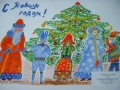 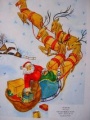 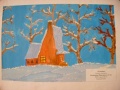 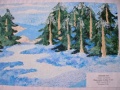 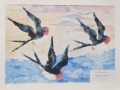 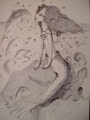 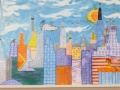 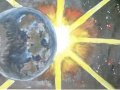 